Supplementary MaterialMonte Carlo Simulations Suggest Current Chlortetracycline Drug-Residue Based Withdrawal Periods Would Not Control Antimicrobial Resistance Dissemination from Feedlot to SlaughterhouseCasey L. Cazer*, Lucas Ducrot, Victoriya V. Volkova, Yrjö T. Gröhn* Correspondence: Casey L Cazer: clc248@cornell.eduSupplementary Figures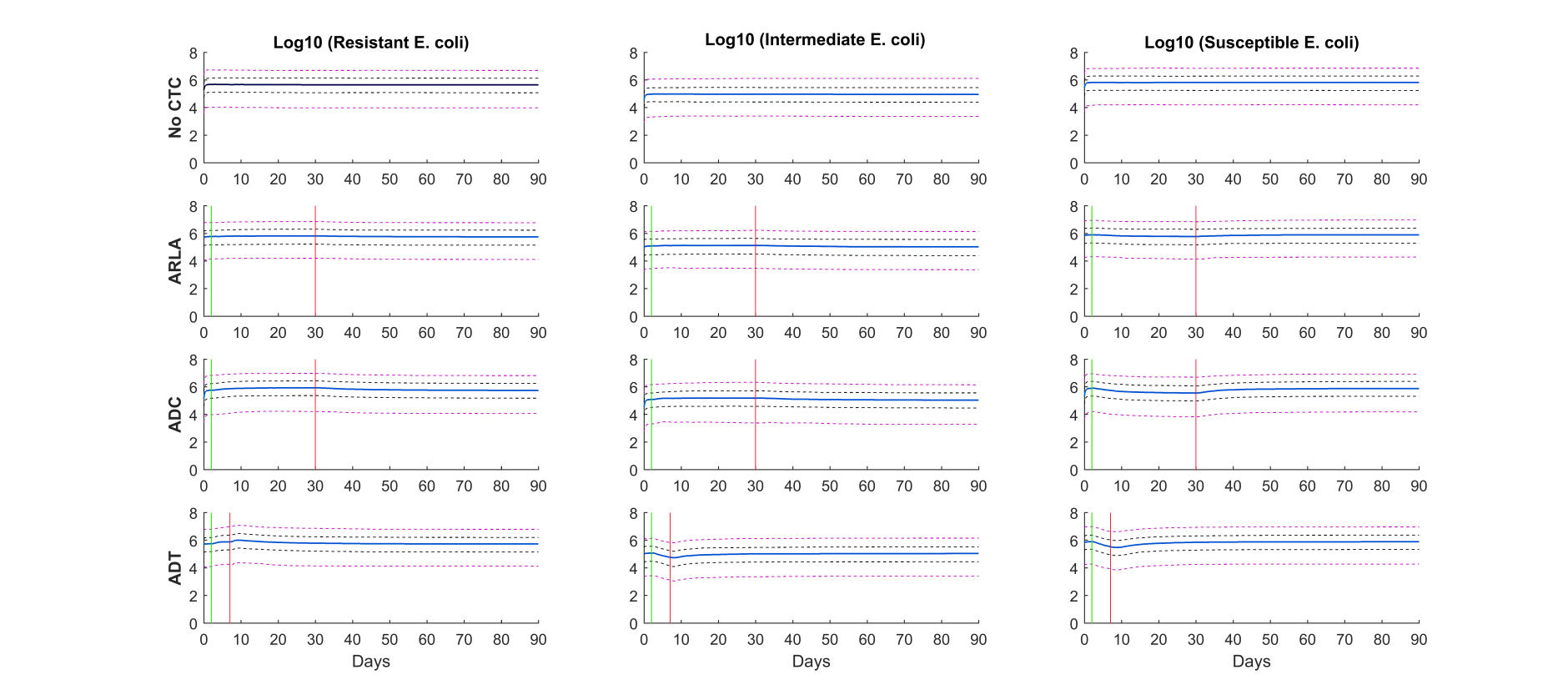 Figure S1: Number of resistant, intermediate and susceptible Escherichia coli in the bovine large intestine with and without oral chlortetracycline treatment. The log10(E. coli) (Y-axis) are presented for 1,000 simulations of each treatment scenario (rows): the absence of chlortetracycline (CTC) treatment, CTC for the reduction of liver abscesses (ARLA), disease control (ADC) or disease treatment (ADT). Blue shaded band is the 95% non-parametric confidence interval of the median, black dashed lines are 25% and 75% percentiles and purple dashed lines are 5% and 95% percentiles of the overall distribution. Treatment durations are the same as in Figure 1.Supplementary InformationMATLAB Model Code%{Abbreviations:ARLA: antimicrobial reduction of liver abscessesADC: antimicrobial disease controlADT: antimicrobial disease therapyPD: pharmacodynamicPK: pharmacokineticPop: populationeco: E colili: large intestineCTC: chlortetracycliness: steady stateprop: proportionres: resistantint: intermediate-resistantsusc: susceptibleSIR, xx: susceptible/intermediate/resistantconc: concentrationst: stomachupsi: upper small intestinertsi: rest of small intestinepl: plasmatis: tissueamt: amountcat: cattledeg: degradationtx: treatment}%INTRASTOCHA=0; %1 intra-individual stochasticity (square root terms)%0=no stochastic;%intra-individual stochasticity was not implemented in this model;PKSTOCHA=1;%1 interindividual stochasticity of PK parameters; %0 no stochastic;POPSTOCHA=1;%1 interindividual stochasticity of E. coli population parameters; %0 no%stochastic;PDSTOCHA=1;%1 interindividual stochasticity of PD parameters; %0 no stochastic;METHODE=1;% 0=no CTC 1=ARLA; 2=ADC 3=ADT;time=90*24; %90 day simulation period;dt=0.1;am_start=48; %when e coli population has established steady stateadt_time=5*24;adc_time=28*24;bw=300; %body weight;%set up number of simulations;if INTRASTOCHA==0 && PKSTOCHA==0 && POPSTOCHA==0 && PDSTOCHA==0    n=1; %deterministic modelelsen=1000;end%making empty arrays to store stochastic simulations;res_eco_li=zeros(time/dt,n);int_eco_li=zeros(time/dt,n);susc_eco_li=zeros(time/dt,n);total_eco=zeros(time/dt,n);%number of e coli in large intestine;total_eco_ss_preCTC=zeros(1,n);total_eco_ss_CTC=zeros(1,n);total_eco_ss_postCTC=zeros(1,n);prop_res_eco=zeros(time/dt,n);prop_int_eco=zeros(time/dt,n);prop_susc_eco=zeros(time/dt,n);%proportion (percentage) of SIR out of total e coli;prop_susc_ss_postCTC=zeros(1,n);prop_int_ss_postCTC=zeros(1,n);prop_res_ss_postCTC=zeros(1,n);%proportion of SIR out of total e coli at end of simulation;t480_susc_eco_li=zeros(1,n);t480_res_eco_li=zeros(1,n);t480_int_eco_li=zeros(1,n);t480_total_eco=zeros(1,n);%number of SIR ecoli at t=480 (start of CTC);%finding prop_xx_eco value steady state before CTC;prop_res_ss_preCTC=zeros(1,n);prop_int_ss_preCTC=zeros(1,n);prop_susc_ss_preCTC=zeros(1,n);prop_res_ss_CTC=zeros(1,n);prop_int_ss_CTC=zeros(1,n);prop_susc_ss_CTC=zeros(1,n);res_pre_CTC_change=zeros(1,n);int_pre_CTC_change=zeros(1,n);susc_pre_CTC_change=zeros(1,n);res_pre_post_change=zeros(1,n);int_pre_post_change=zeros(1,n);susc_pre_post_change=zeros(1,n);ctc_li_conc=zeros(time/dt,n);ctc_pl_conc=zeros(time/dt,n);ctc_manure_conc=zeros(time/dt,n);%ctc concentration in LI and plasma and manure;ctc_st_amt=zeros(time/dt,n);ctc_upsi_amt=zeros(time/dt,n);ctc_rtsi_amt=zeros(time/dt,n);ctc_tis_amt=zeros(time/dt,n);%ctc absolute amount;%Ex (PD effect) storage arrays;Er_storage=zeros(time/dt,n);Ei_storage=zeros(time/dt,n);Es_storage=zeros(time/dt,n);res_eco_growth=zeros(time/dt,n);res_eco_outflow=zeros(time/dt,n);res_eco_inflow=zeros(time/dt,n);res_eco_cat_pop=zeros(time/dt,n);%see tables for parameter definitions;%E coli population inter-individual stochasticity;if POPSTOCHA==0    Nmax=repmat(10^5.5,1,n);    pop=Nmax/2;    pr=repmat(0.35,1,n);    pi=repmat(0.15,1,n);    ps=repmat(0.50,1,n);    r=repmat(0.17,1,n);    bsi=repmat(0.002,1,n);    bsr=repmat(0.001569317647,1,n);    bir=repmat(0.0001452,1,n);    lamda_in=repmat(0.005,1,n);    lamda_out=repmat(0.01,1,n);    alpha=repmat(0.02,1,n);    start_r=repmat(0.378,1,n);    start_i=repmat(0.164,1,n);    start_s=repmat(0.458,1,n);else    Nmax_dist=makedist('Weibull',14.03,20.32);    Nmax_trunc=truncate(Nmax_dist,3+7.59,8+7.59); %truncate (3,8)    Nmax_exp=random(Nmax_trunc,1,n)-7.59; %shift by 7.59    Nmax=10.^Nmax_exp;   % Nmax=10.^(wblrnd(14.03,20.32,1,n)-7.59);    pop=Nmax*unifrnd(.1,.9);    pr=unifrnd(0.16,0.61,1,n);    pi=unifrnd(0.02,0.15,1,n);    ps=1-pr-pi;    r=unifrnd(0.05,0.5,1,n);    bsi=10.^(gamrnd(94.17,0.16,1,n)-22.57);    bsr=10.^(gamrnd(94.17,0.16,1,n)-22.57);    bir=10.^(gamrnd(94.17,0.16,1,n)-22.57);    lamda_in=unifrnd(0.001,0.01,1,n);    lamda_out=unifrnd(0.01,0.02,1,n);    alpha=unifrnd(0,0.03,1,n);    start_r=unifrnd(0.16,0.61,1,n);    start_i=unifrnd(0.02,0.15,1,n);    start_s=1-start_r-start_i;end%PD inter-individual stochasticity;if PDSTOCHA==0    Emax=1;    Hr=repmat(7.6,1,n);    Hi=repmat(7.6,1,n);    Hs=repmat(2.2,1,n);    %EC50r=repmat(47.2,1,n);    %EC50i=repmat(4.3,1,n);    %EC50s=repmat(0.2,1,n);    %if we use the anaerobic penalty to MIC:    anaerobe_s=repmat(-0.9,1,n);    anaerobe_i=repmat(-0.9,1,n);    anaerobe_r=repmat(-0.9,1,n);    MICr=repmat(48,1,n)+anaerobe_r;    MICi=repmat(8,1,n)+anaerobe_i;    MICs=repmat(4,1,n)+anaerobe_s;    EC50r=2.^(-1.24+1.09*log2(MICr));    EC50i=2.^(-1.24+1.09*log2(MICi));    EC50s=2.^(-1.24+1.09*log2(MICs));else    Emax=1;    Hr=unifrnd(6.42,10,1,n);    Hi=unifrnd(5.71,9.53,1,n);    Hs=unifrnd(1.62,2.23,1,n);    %EC50r=repmat(47.2,1,n);    %EC50i=repmat(4.3,1,n);    %EC50s=repmat(0.2,1,n);    %if we use the anaerobic penalty to MIC:    %anaerobe_s=unifrnd(-1.3,0,1,n);    %anaerobe_i=unifrnd(-1.3,0,1,n);    %anaerobe_r=unifrnd(-1.3,0,1,n);    %MICr=unifrnd(16,64,1,n)+anaerobe_r;    %MICi=unifrnd(4,16,1,n)+anaerobe_i;    %MICs=abs(unifrnd(0,4,1,n)+anaerobe_s);    MICr=unifrnd(16-1.3,128,1,n);    MICi=unifrnd(4-1.3,16,1,n);    MICs=unifrnd(0,4,1,n);    EC50r=2.^(-1.24+1.09*log2(MICr));    EC50i=2.^(-1.24+1.09*log2(MICi));    EC50s=2.^(-1.24+1.09*log2(MICs));endif PKSTOCHA==0    delta=repmat(0.0333,1,n);    gamma_s=repmat(0.0715,1,n);    gamma_uppersi=repmat(0.333,1,n);    gamma_restsi=repmat(0.133,1,n);    gamma_li=repmat(0.133,1,n);    %eta_si=repmat(0.79,1,n);    eta_li=repmat(0.79,1,n);    ka=repmat(0.0478,1,n);    kpt=repmat(0.75,1,n);    ktp=repmat(0.162,1,n);          ke=repmat(1.14,1,n);    Eb=repmat(0.515,1,n);    Eu=1-Eb;    Vp=repmat(57*bw/1000,1,n);    Vli=repmat(11,1,n);else    delta=betarnd(0.54,37.4,1,n);    gamma_s=unifrnd(0.0535,0.0895,1,n);    gamma_uppersi=unifrnd(0.25,0.416,1,n);    gamma_restsi=unifrnd(.1,.166,1,n);    gamma_li=unifrnd(0.1,0.166,1,n);    %eta_si=unifrnd(0.69,0.89,1,n);    eta_li=unifrnd(0.69,0.89,1,n);    ka=repmat(0.0478,1,n);    kpt=repmat(0.75,1,n);    ktp=repmat(0.162,1,n);          ke=repmat(1.14,1,n);    Eb=unifrnd(0.39,0.64,1,n);    Eu=1-Eb;        Vp=repmat(57*bw/1000,1,n);    Vli=unifrnd(6,22,1,n);endfor j=1:n%PK compartments that are overwritten each simulation;CTC=zeros(time/dt,6); %1-s,2-upper_si,3-rest_si,4-pl,5-tis,6-liT=zeros(time/dt,1);CTC_feed=zeros(time/dt,1);manure_ctc_conc=zeros(time/dt,1);%E coli compartments that are overwritten each simulation;pop_ecoli=zeros(time/dt,1);susc_ecoli=zeros(time/dt,1);resist_ecoli=zeros(time/dt,1);int_ecoli=zeros(time/dt,1);faeces=zeros(time/dt,1);decay=zeros(time/dt,2);%Initialization;CTC(1,1)=0;CTC(1,2)=0;CTC(1,3)=0;CTC(1,4)=0;CTC(1,5)=0;CTC(1,6)=0;CTC_feed(1,1)=0;manure_ctc_conc(1,1)=0;susc_ecoli(1,1)=start_s(1,j)*pop(1,j);resist_ecoli(1,1)=start_r(1,j)*pop(1,j);int_ecoli(1,1)=start_i(1,j)*pop(1,j);%starting amounts of SIR e coli;pop_ecoli(1,1)=susc_ecoli(1,1)+resist_ecoli(1,1)+int_ecoli(1,1);%starting values of stochastic arrays;res_eco_li(1,j)=resist_ecoli(1,1);int_eco_li(1,j)=int_ecoli(1,1);susc_eco_li(1,j)=susc_ecoli(1,1);prop_res_eco(1,j)=resist_ecoli(1,1)/pop_ecoli(1,1);prop_int_eco(1,j)=int_ecoli(1,1)/pop_ecoli(1,1);prop_susc_eco(1,j)=susc_ecoli(1,1)/pop_ecoli(1,1);total_eco(1,j)=pop_ecoli(1,1);ctc_li_conc(1,j)=CTC(1,6)/Vli(1,j);ctc_pl_conc(1,j)=CTC(1,4)/Vp(1,j);ctc_st_amt(1,j)=CTC(1,1);ctc_upsi_amt(1,j)=CTC(1,2);ctc_rtsi_amt(1,j)=CTC(1,3);ctc_tis_amt(1,j)=CTC(1,5);ctc_manure_conc(1,j)=manure_ctc_conc(1,1);i=2;while i<(time/dt)+1    T(i,1)=T(i-1,1)+dt;        % T (time) variable is in increments of 0.1, units of hours; if T(i,1)>am_start   %start CTC    if (mod(T(i,1),24) < 12)        if METHODE==0            CTCf=0;        else        if METHODE==1            if (T(i,1)<(adc_time+am_start))        CTCf=70/12; %ARLA dosage            else                 CTCf=0;            end        elseif METHODE==2            if (T(i,1)<(adc_time+am_start))              CTCf=350/12;  %ADC dosage            else             CTCf=0;            end        else              if (T(i,1)<(adt_time+am_start))             CTCf=22*bw/12;  %ADT dosage             else              CTCf=0;              end        end        end    else        CTCf=0;    end else     CTCf=0; end  CTC_feed(i,1)=CTCf; %intra-individual random components;%st-stomach; in-income; po-degradation; up-upper SI; pl-plasma; re-rest SI; li-large intestine; ti-tissue; ou-outcome;      if INTRASTOCHA==0    rand_u=0;    rand_b=0;    rand_stin=0;    rand_stpo=0;    rand_stup=0;    rand_uppo=0;    rand_uppl=0;    rand_upre=0;    rand_repo=0;    rand_reli=0;    rand_plpo=0;    rand_plti=0;    rand_tipl=0;    rand_tipo=0;    rand_liou=0;    rand_lipo=0;    else    rand_u=normrnd(0,1);    rand_b=normrnd(0,1);    rand_stin=normrnd(0,1);    rand_stpo=normrnd(0,1);    rand_stup=normrnd(0,1);    rand_uppo=normrnd(0,1);    rand_uppl=normrnd(0,1);    rand_upre=normrnd(0,1);    rand_repo=normrnd(0,1);    rand_reli=normrnd(0,1);    rand_plpo=normrnd(0,1);    rand_plti=normrnd(0,1);    rand_tipl=normrnd(0,1);    rand_tipo=normrnd(0,1);    rand_liou=normrnd(0,1);    rand_lipo=normrnd(0,1);    end%bile and urine CTC;B=ke(1,j)*Eb(1,j)*CTC(i-1,4)+(ke(1,j)*Eb(1,j)*CTC(i-1,4)/dt)^(1/2)*rand_b;U=ke(1,j)*Eu(1,j)*CTC(i-1,4)+(ke(1,j)*Eu(1,j)*CTC(i-1,4)/dt)^(1/2)*rand_u;%CTC flows in and out of each intestinal compartment;    stomach_income=CTCf+(CTCf/dt)^(1/2)*rand_stin;    stomach_deg=-(delta(1,j)*CTC(i-1,1)+(delta(1,j)*CTC(i-1,1)/dt)^(1/2)*rand_stpo);    stom_uppersi=gamma_s(1,j)*CTC(i-1,1)+(gamma_s(1,j)*CTC(i-1,1)/dt)^(1/2)*rand_stup;    uppersi_deg=-(delta(1,j)*CTC(i-1,2)+(delta(1,j)*CTC(i-1,2)/dt)^(1/2)*rand_uppo);    uppersi_plasma=ka(1,j)*CTC(i-1,2)+(ka(1,j)*CTC(i-1,2)/dt)^(1/2)*rand_uppl;    uppersi_restsi=gamma_uppersi(1,j)*CTC(i-1,2)+(gamma_uppersi(1,j)*CTC(i-1,2)/dt)^(1/2)*rand_upre;    restsi_deg=-(delta(1,j)*CTC(i-1,3)+(delta(1,j)*CTC(i-1,3)/dt)^(1/2)*rand_repo);    restsi_li=gamma_restsi(1,j)*CTC(i-1,3)+(gamma_restsi(1,j)*CTC(i-1,3)/dt)^(1/2)*rand_reli;plasma_deg=-(delta(1,j)*CTC(i-1,4)+(delta(1,j)*CTC(i-1,4)/dt)^(1/2)*rand_plpo);plasma_tissue=kpt(1,j)*CTC(i-1,4)+(kpt(1,j)*CTC(i-1,4)/dt)^(1/2)*rand_plti;    tissue_plasma=ktp(1,j)*CTC(i-1,5)+(ktp(1,j)*CTC(i-1,5)/dt)^(1/2)*rand_tipl;    tissue_deg=-(delta(1,j)*CTC(i-1,5)+(delta(1,j)*CTC(i-1,5)/dt)^(1/2)*rand_tipo);li_outcome=gamma_li(1,j)*CTC(i-1,6)+(gamma_li(1,j)*CTC(i-1,6)/dt)^(1/2)*rand_liou;    li_deg=-(delta(1,j)*CTC(i-1,6)+(delta(1,j)*CTC(i-1,6)/dt)^(1/2)*rand_lipo);    %Equations for CTC in each compartmentif CTC(i-1,1)+dt*(stomach_income+stomach_deg-stom_uppersi)>0    CTC(i,1)=CTC(i-1,1)+dt*(stomach_income+stomach_deg-stom_uppersi);else    CTC(i,1)=0;endif CTC(i-1,2)+dt*(stom_uppersi+B+uppersi_deg-uppersi_plasma-uppersi_restsi)>0    CTC(i,2)=CTC(i-1,2)+dt*(stom_uppersi+B+uppersi_deg-uppersi_plasma-uppersi_restsi);else    CTC(i,2)=0;endif CTC(i-1,3)+dt*(restsi_deg+uppersi_restsi-restsi_li)>0    CTC(i,3)=CTC(i-1,3)+dt*(restsi_deg+uppersi_restsi-restsi_li);else    CTC(i,3)=0;endif CTC(i-1,4)+dt*(uppersi_plasma-B-U+plasma_deg-plasma_tissue+tissue_plasma)>0    CTC(i,4)=CTC(i-1,4)+dt*(uppersi_plasma-B-U+plasma_deg-plasma_tissue+tissue_plasma);else    CTC(i,4)=0;endif CTC(i-1,5)+dt*(plasma_tissue+tissue_deg-tissue_plasma)>0    CTC(i,5)=CTC(i-1,5)+dt*(plasma_tissue+tissue_deg-tissue_plasma);else    CTC(i,5)=0;endif CTC(i-1,6)+dt*(restsi_li+li_deg-li_outcome)>0    CTC(i,6)=CTC(i-1,6)+dt*(restsi_li+li_deg-li_outcome);else    CTC(i,6)=0;end    %12-30-16 new manure concentration;    manure_ctc_conc(i,1)=((li_outcome+U)/((0.001667*bw)+(0.00075*bw)))*(1-eta_li(1,j));%above: 0.001667 is the defecation volume per kg bw per hr;%PD equations;    Es=1-((Emax*((CTC(i-1,6)/Vli(1,j))*(1-eta_li(1,j))).^Hs(1,j))/((EC50s(1,j)).^Hs(1,j)+((CTC(i-1,6)/Vli(1,j))*(1-eta_li(1,j))).^Hs(1,j)));    Er=1-((Emax*((CTC(i-1,6)/Vli(1,j))*(1-eta_li(1,j))).^Hr(1,j))/((EC50r(1,j)).^Hr(1,j)+((CTC(i-1,6)/Vli(1,j))*(1-eta_li(1,j))).^Hr(1,j)));    Ei=1-((Emax*((CTC(i-1,6)/Vli(1,j))*(1-eta_li(1,j))).^Hi(1,j))/((EC50i(1,j)).^Hi(1,j)+((CTC(i-1,6)/Vli(1,j))*(1-eta_li(1,j))).^Hi(1,j)));    %E coli population    %intra-individual random components    %growth    if INTRASTOCHA==0    rand_g_c=0;    rand_s_g_c_1=0;    rand_s_g_c_2=0;    %g_c=growth coefficient;    rand_r_g_c_1=0;    rand_r_g_c_2=0;    rand_i_g_c_1=0;    rand_i_g_c_2=0;    rand_pl_si=0;    rand_pl_sr=0;    rand_pl_ir=0;    %pl=plasmid in the e coli population model;    else    rand_g_c=normrnd(0,1);    rand_s_g_c_1=normrnd(0,1);    rand_s_g_c_2=normrnd(0,1);    rand_r_g_c_1=normrnd(0,1);    rand_r_g_c_2=normrnd(0,1);    rand_i_g_c_1=normrnd(0,1);    rand_i_g_c_2=normrnd(0,1);    rand_pl_si=normrnd(0,1);    rand_pl_sr=normrnd(0,1);    rand_pl_ir=normrnd(0,1);    end%new plasmid transfer equations;if pop_ecoli(i-1,1)>0   plasmid_transfert_si=bsi(1,j)*susc_ecoli(i-1,1)*int_ecoli(i-1,1)/(pop_ecoli(i-1,1))+abs((bsi(1,j)*susc_ecoli(i-1,1)*int_ecoli(i-1,1)/pop_ecoli(i-1,1))/dt)^(1/2)*rand_pl_si;else    plasmid_transfert_si=0;endif pop_ecoli(i-1,1)>0   plasmid_transfert_sr=bsr(1,j)*susc_ecoli(i-1,1)*resist_ecoli(i-1,1)/(pop_ecoli(i-1,1))+abs((bsr(1,j)*susc_ecoli(i-1,1)*resist_ecoli(i-1,1)/pop_ecoli(i-1,1))/dt)^(1/2)*rand_pl_sr;else    plasmid_transfert_sr=0;endif pop_ecoli(i-1,1)>0   plasmid_transfert_ir=bir(1,j)*int_ecoli(i-1,1)*resist_ecoli(i-1,1)/( pop_ecoli(i-1,1))+abs((bir(1,j)*int_ecoli(i-1,1)*resist_ecoli(i-1,1)/pop_ecoli(i-1,1))*dt)^(1/2)*rand_pl_ir;else    plasmid_transfert_ir=0;end   %e coli pop growth in cattle large intestinesusc_cat_population=r(1,j)*(1-pop_ecoli(i-1,1)/(Nmax(1,j)))*Es*susc_ecoli(i-1,1)+abs((r(1,j)*(1-pop_ecoli(i-1,1)/(Nmax(1,j)))*abs(Es)*susc_ecoli(i-1,1))/dt)^(1/2)*rand_s_g_c_1+ps(1,j)*lamda_in(1,j)*pop_ecoli(i-1,1)+abs((ps(1,j)*lamda_in(1,j)*pop_ecoli(i-1,1)/dt))^(1/2)*rand_g_c-lamda_out(1,j)*susc_ecoli(i-1,1)-abs((lamda_out(1,j)*susc_ecoli(i-1,1)/dt))^(1/2)*rand_s_g_c_2;res_cat_population=r(1,j)*(1-alpha(1,j))*(1-pop_ecoli(i-1,1)/(Nmax(1,j)))*Er*resist_ecoli(i-1,1)+abs((r(1,j)*(1-alpha(1,j))*(1-pop_ecoli(i-1,1)/(Nmax(1,j)))*abs(Er)*resist_ecoli(i-1,1)/dt))^(1/2)*rand_r_g_c_1+pr(1,j)*lamda_in(1,j)*pop_ecoli(i-1,1)+abs((pr(1,j)*lamda_in(1,j)*pop_ecoli(i-1,1)/dt))^(1/2)*rand_g_c-lamda_out(1,j)*resist_ecoli(i-1,1)-abs((lamda_out(1,j)*resist_ecoli(i-1,1)/dt))^(1/2)*rand_r_g_c_2;int_cat_population=r(1,j)*(1-alpha(1,j))*(1-pop_ecoli(i-1,1)/(Nmax(1,j)))*Ei*int_ecoli(i-1,1)+abs((r(1,j)*(1-alpha(1,j))*(1-pop_ecoli(i-1,1)/(Nmax(1,j)))*abs(Ei)*int_ecoli(i-1,1)/dt))^(1/2)*rand_i_g_c_1+pi(1,j)*lamda_in(1,j)*pop_ecoli(i-1,1)+abs((pi(1,j)*lamda_in(1,j)*pop_ecoli(i-1,1)/dt))^(1/2)*rand_g_c-lamda_out(1,j)*int_ecoli(i-1,1)-abs((lamda_out(1,j)*int_ecoli(i-1,1)/dt))^(1/2)*rand_i_g_c_2;%record the growth, inflow and outflow of resistant bacteria. Used to check for errors and inappropriate model behavior;res_eco_growth(i,1)=r(1,j)*(1-alpha(1,j))*(1-pop_ecoli(i-1,1)/(Nmax(1,j)))*Er*resist_ecoli(i-1,1);res_eco_inflow(i,1)=pr(1,j)*lamda_in(1,j)*pop_ecoli(i-1,1);res_eco_outflow(i,1)=-lamda_out(1,j)*resist_ecoli(i-1,1);res_eco_cat_pop(i,1)=res_cat_population;   %Equations for e coli populationsusc_ecoli(i,1)=susc_ecoli(i-1,1)+dt*(susc_cat_population-plasmid_transfert_sr-plasmid_transfert_si);resist_ecoli(i,1)=resist_ecoli(i-1,1)+dt*(res_cat_population+plasmid_transfert_sr+plasmid_transfert_ir);int_ecoli(i,1)=int_ecoli(i-1,1)+dt*(int_cat_population+plasmid_transfert_si-plasmid_transfert_ir);pop_ecoli(i,1)=susc_ecoli(i,1)+resist_ecoli(i,1)+int_ecoli(i,1);%store data in arrays;res_eco_li(i,j)=resist_ecoli(i,1);int_eco_li(i,j)=int_ecoli(i,1);susc_eco_li(i,j)=susc_ecoli(i,1);prop_res_eco(i,j)=resist_ecoli(i,1)/pop_ecoli(i,1);prop_int_eco(i,j)=int_ecoli(i,1)/pop_ecoli(i,1);prop_susc_eco(i,j)=susc_ecoli(i,1)/pop_ecoli(i,1);total_eco(i,j)=pop_ecoli(i,1);ctc_li_conc(i,j)=(CTC(i,6)/Vli(1,j))*(1-eta_li(1,j));ctc_pl_conc(i,j)=CTC(i,4)/Vp(1,j);ctc_manure_conc(i,j)=manure_ctc_conc(i,1);ctc_st_amt(i,j)=CTC(i,1);ctc_upsi_amt(i,j)=CTC(i,2);ctc_rtsi_amt(i,j)=CTC(i,3);ctc_tis_amt(i,j)=CTC(i,5);%Ex storage array;Er_storage(i,j)=Er;Ei_storage(i,j)=Ei;Es_storage(i,j)=Es;    i=i+1;end%calculations of SIR proportions and amounts at different time points;%amount of e coli at 48 hours.;t480_susc_eco_li(1,j)=susc_eco_li(am_start*10,j);t480_res_eco_li(1,j)=res_eco_li(am_start*10,j);t480_int_eco_li(1,j)=int_eco_li(am_start*10,j);t480_total_eco(1,j)=total_eco(am_start*10,j);%SIR in last 6 hours before tx;prop_res_ss_preCTC(1,j)=mean(prop_res_eco((am_start-6)*10:am_start*10,j));prop_int_ss_preCTC(1,j)=mean(prop_int_eco((am_start-6)*10:am_start*10,j));prop_susc_ss_preCTC(1,j)=mean(prop_susc_eco((am_start-6)*10:am_start*10,j));%to find the average during tx;if METHODE==3 %ADT    tx_end_time=am_start+adt_time;    %for ADT, average between tx start (day 2) and day 10 (3 days after tx    %ends), which is when resistance peaks and LI CTC conc drops to almost 0;    prop_res_ss_CTC(1,j)=mean(prop_res_eco(am_start*10:(tx_end_time+72)*10,j));    prop_int_ss_CTC(1,j)=mean(prop_int_eco(am_start*10:(tx_end_time+72)*10,j));    prop_susc_ss_CTC(1,j)=mean(prop_susc_eco(am_start*10:(tx_end_time+72)*10,j));    %max during tx (see time frame above). added 5d to end of tx just to be sure got the max for every simulation since in ADT max occurs after treatment ends;    [prop_res_max, prop_res_time_max]=max(prop_res_eco(am_start*10:(tx_end_time+120)*10,:));    [prop_int_max, prop_int_time_max]=max(prop_int_eco(am_start*10:(tx_end_time+120)*10,:));    [prop_susc_max, prop_susc_time_max]=max(prop_susc_eco(am_start*10:(tx_end_time+120)*10,:));    %to find the average number of e coli during tx;    total_eco_ss_CTC(1,j)=mean(total_eco(am_start*10:(tx_end_time+72)*10,j));else %ARLA, ADC or no CTC    tx_end_time=am_start+adc_time;    %for ADC and ARLA, an average also over 7 days (as above) but at the end of tx.;    prop_res_ss_CTC(1,j)=mean(prop_res_eco((tx_end_time-(7*24))*10:(tx_end_time)*10,j));    prop_int_ss_CTC(1,j)=mean(prop_int_eco((tx_end_time-(7*24))*10:(tx_end_time)*10,j));    prop_susc_ss_CTC(1,j)=mean(prop_susc_eco((tx_end_time-(7*24))*10:(tx_end_time)*10,j));    %max during tx;    [prop_res_max, prop_res_time_max]=max(prop_res_eco(am_start*10:(tx_end_time+120)*10,:));    [prop_int_max, prop_int_time_max]=max(prop_int_eco(am_start*10:(tx_end_time+120)*10,:));    [prop_susc_max, prop_susc_time_max]=max(prop_susc_eco(am_start*10:(tx_end_time+120)*10,:));    %to find the average number of e coli during tx (last 7 days of tx);    total_eco_ss_CTC(1,j)=mean(total_eco((tx_end_time-(7*24))*10:(tx_end_time)*10,j));end%proportion SIR averaged over the last 24 hours;prop_susc_ss_postCTC(1,j)=mean(prop_susc_eco((time-24)*10:time*10,j));prop_int_ss_postCTC(1,j)=mean(prop_int_eco((time-24)*10:time*10,j));prop_res_ss_postCTC(1,j)=mean(prop_res_eco((time-24)*10:time*10,j));% e coli before treatment total_eco_ss_preCTC(1,j)=mean(total_eco((am_start-6)*10:am_start*10,j));%e coli after tx;total_eco_ss_postCTC(1,j)=mean(total_eco((time-24)*10:time*10,j));end